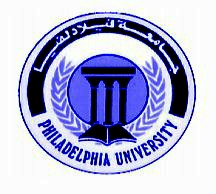 جامعة فيلادلفياكلية الآدابقسم العلوم الانسانية ومتطلبات الجامعة المساندةالفصل الدراسي الأول / السنة الدراسية 2018/2019موصف المادة (حسب دليل الجامعة)مادة التربية الوطنية من المتطلبات الإجبارية لجميع طلبة الجامعات الأردنية الرسمية والخاصة. وذلك بهدف تزويد الطلبة بمعرفة نظرية وميدانية عن الوطن (الأردن) أرضاً وشعباً ومؤسسات، وترسيخ محبة الوطن والأخوة الوطنية لديهم وتعزيز مفهوم المواطنة وما يرتبط بها من حقوق وواجبات، وترسيخ مبادئ الدستور، وتحفيزهم لخدمة الوطن والشعب. كما تسعى هذه المادة إلى إبراز الدور السياسي الأردني في بناء الوحدة العربية من منطلق قومي كما تبرزه السياسة الأردنية الداخلية والخارجية، وتفاعلها مع القضايا العربية لا سيما القضية الفلسطينية. وتتناول هذه المادة مقومات التنمية الشاملة في المجتمع في جميع مجالاتها.أهداف المادة:إدراك الطالب مدى أهمية مساق التربية الوطنية. تعزيز الاتجاهات والقيم الايجابية لدى الطلبة نحو المصلحة الوطنية العليا.تزويد الطالب بمعرفة أساسية كافية عن تاريخ وجغرافية الاردن وموارده الطبيعية والبشرية وتطوره السياسي . تزويد الطالب بالمعلومات اللازمة ليكون مواطنًا واعياً مدركاً لواجباته وحقوقه ومتحملاً مسؤولياته نحو الوطن. تزويد الطالب بالمعلومات التي تساعده على المشاركة بفاعلية في مؤسسات الدولة الأردنية والمجتمع الأردن. تعزيز مبادئ الديمقراطية والانتماء الوطني لدى الطالب وتوجيهه نحو ممارستها .واطلاعه على منطلقات السياسة الأردنية الداخلية والخارجية وآليات عملها وتعريفه بمؤسسات الدولة الأردنية وتطورها.تعميق وعي الطالب وتعزيز ممارساته لمبادئ العدل والمنطق والحوار، واحترام حقوق الآخرين وكرامتهم.تعريف الطالب بالواقع التنموي الأردني سياسيا واقتصادياً واجتماعياً .إبراز الواقع الثقافي وتطوره الذي شهده الأردن .تعريف الطالب بأهم التحديات السياسية والاقتصادية والاجتماعية التي تواجه الأردن وكيفية التعامل معها.ملاحظة: سوف يتم مراعاة المستجدات السياسية والاقتصادية والاجتماعية التي تجري على الساحة الأردنية أثناء الفصل الدراسي.مصادر التعليم* الكتاب المقرر (العنوان، المؤلفون، الناشر، سنة النشر)- التربية الوطنية، الدكتورة فدوى نصيرات، والدكتور أمجد الزعبي، دار البركة للنشر والتوزيع، 2015م.المواد المساندة  (أشرطة فيديو، الأشرطة الصوتية ....)دليل الطالب (حيث ينطبق)دليل المختبر (حيث ينطبق)طرق التدريس(محاضرات، مجموعات نقاش، مجموعات تدريس، ، مناظرات، وغيرها).المحاضرات التي تتضمن شرح المادة بالإضافة إلى الحوار والنقاش وطرح الأسئلة داخل المحاضرة.  تكليف الطلاب بعمل تقارير حول بعض محاور المادة.الرجوع إلى المصادر والمراجع للإجابة على بعض الأسئلة التي تطرح داخل المحاضرة.حضور الندوات والمؤتمرات التي تعقد في جامعة فيلادلفيا لإثراء المعرفة في التربية الوطنية.    نتاجات التعلّم:المهارات العقلية (القدرة على التفكير والتحليل)أن يتعرف الطالب إلى مختلف الجوانب التي لها علاقة في تاريخ الأردن المعاصر وتحدياته السياسية والاقتصادية  والاجتماعية، وأن يتعرف إلى المشهد الثقافي.مهارات التواصل (الشخصية والأكاديمية)يتوقع من الطالب أن يكون لديه فهم أفضل ومقدرة على التعامل مع القضايا المختلفة والدفاع عن القضايا الوطنية بشكل واعٍ وبدون تشنج أو تعصب.المهارات المكتسبة من الممارسة العملية أن يستطيع الطالب توظيف معرفته في الكشف عن حقائق ومفاهيم خاصة بالمادة.أدوات تقييم الطلبة:الامتحانات (الامتحان الأول والامتحان الثاني والامتحان النهائي)اختبارات قصيرةتقارير قصيرة و/ أو عروض و/ أو مشاريع بحثية قصيرةواجبات دراسيةالتوثيق والأمانة الأكاديمية:أسلوب التوثيق (مع أمثلة توضيحية)طريقة توثيق ال (APA) •يتم توثيق الحواشي فورياً بعد توثيقها في جسم البحث بذكر اسم المؤلف الأخير ورقم الصفحة. • في الفهرس يتم وضع الطبعة بعد اسم المؤلف متبوعة باسم ومكان النشر والناشر (إن وجدت). • يجب ذكر كل المراجع ويجب تخصيص أو توضيح تاريخ يوم المقابلة ومكان الاجتماع والاسم الكامل للأفراد أو الجماعات الذين تم الاجتماع بهم . • عند توثيق المجلات والدوريات يجب ذكر اسم المقال بين علامتي اقتباس واسم المجلة الدورية تحته سطر ورقم النسخة والشهر والسنة والمرجع الأصلي وتضمين أرقام الصفحات والمراجع المذكورة . التوثيق ضمن النص:توثق المراجع داخل النص وفق نظام (APA) كما يأتي:يشار إلى المصادر في بداية متن الفقرة بذكر الاسم الأخير ثم سنة النشر بين قوسين {مثال: أشار العلي (2005) إلى ................}. أما التوثيق في نهاية الفقرة فيكتب الاسم الأخير وسنة النشر داخل قوسين }...............(العلي والعطية، 2005) وتذكر أرقام الصفحات في حال الاقتباس الحرفي فقط مثل (العلي والعطية، 2005، ص 20).الترتيب النهائي لقائمة المراجع:•ترتب جميع المداخل هجائيا في قائمة واحدة سواء كان بالمؤلف أو العنوان، وبحيث لا يفصل الكتاب عن المقال •إهمال ال التعريف عند الترتيب الهجائي للمصادر باللغة العربية. •يترك مسافة ( سطر فراغ ) بين كل مدخل وآخر. •توضع قائمة المراجع في صفحة مستقلة عن المقال أو البحث. •إذا كانت القائمة تحتوي على مصادر باللغتين العربية والإنجليزية، تكتب قائمة منفصلة بكل لغة، على أن تبدأ القائمة بالمصادر وباللغة التي كتب بها البحث. أمثلة كتاب:دانيلسون، شارلوتي. (2001). "مهنة التدريس : ممارستها وتعزيزها"،  ترجمة عبدالعزيز بن سعود العمر، مكتب التربية العربي بدول الخليج العربي : الرياض، السعودية. رسالة ماجستير: أبو عيشة، زاهدة جميل. (1997)." مستوى التوتر النفسي ومصادره لدى المشرفين التربويين ومديري المدارس الحكومية في الضفة الغربية" ، رسالة ماجستير غير منشورة، جامعة النجاح الوطنية، فلسطين، الضفة الغربية. حقوق التأليف والملكية: الحرص على الأمانة العلمية عند الأخذ من المراجع والمصادر.تجنب الانتحال:توزيع مواضيع المادة على أسابيع الفصل الدراسي:الوقت المتوقع لدراسة المادة معدل ما يحتاج إليه الطالب من الدراسة والاعداد للمادة يساوي ساعتين لكل محاضرة من فئة الخمسين دقيقة.                 سياسة الدوام (المواظبة)لا يسمح للطالب بالتغيب أكثر من (15%) من مجموع الساعات المقررة للمادة. وإذا غاب الطالب أكثر من (15%) من مجموع الساعات المقررة للمادة دون عذر مرضي أو قهري يقبله عميد الكلية، يحرم من التقدم للامتحان النهائي وتعتبر نتيجته في تلك المادة(صفراً)، أما إذا كان الغياب بسبب المرض او لعذر قهري يقبله عميد الكلية التي تطرح المادة ، يعتبر منسحباً من تلك المادة وتطبق علية أحكام الانسحاب. المراجـعالكتبالمجلات العلميةمجلة دراسات للعلوم الانسانية والاجتماعية، الجامعة الأردنية .المواقع الالكترونية:    www.jrtv.jo.com- الخطة التدريسية لمادة دراسيةعنون المــادة: التربية الوطنيةرقم المــادة : 9111101 مستوى المادة: عــــــــــــــــــــــــــامالمتطلب السابق و/ أو المتزامن:       ـــــــــــــــــــــــــــــــــــــــــــــــــــــــــ10:10-11:00وقت المحاضرة: عدد الساعات المعتمدة:3 10:10-11:00وقت المحاضرة: عدد ساعات التدريس الفعلية:معلومات خاصة بمدرس المــادةالاسمالرتبة الأكاديميةرقم المكتب ومكانه الساعات المكتبيةالبريد الإلكترونيد. امجد الزعبياستاذ مساعد2488aalzoubi@philadelphia.edu.joد. فدوى نصيراتاستاذ مساعدfnusirat@philadelphia.edu.jo زهير توفيقمدرسأ. هشام بني عمرمدرس31519Hbaniamer@philadelphia.edu.joمنار أحمدمدرس31519mibrahim@philadelphia.edu.joعبير أبو وردةمدرس31519aabuwardeh@philadelphia.edu.jo عبدالسلام العوداتاستاذ مساعدaalodat@philadelphia.edu.joتوزيع العلاماتتوزيع العلاماتأدوات التقييمالعلامةالامتحان الأول20الامتحان الثاني20الامتحان النهائي40التقارير/ المشاريع البحثية/ الاختبارات القصيرة/الواجبات الدراسية/ المشاريع20المجموع100الأســبوعالمواضيع الاساسية والمساندة التي ستغطىملاحظـــات1مقدمة مدخل إلى مادة التربية الوطنية ( المفاهيم والجغرافيا والسكان)2الجغرافيا والتاريخ  والسكان والموارد6النهضة العربية وتأسيس الامارة وقيام المملكة الاردنية الهاشمية حتى عهد الملك عبد الله الثاني من 14-25 /11/2018م فترة اجراء الامتحان الأول 8النظام السياسي الاردني ( السلطات الثلاث )9الاحزاب السياسية+ دور مؤسسات  المجتمع المدني11المجتمع الاردني + التطور الديمقراطي + دور الأسرة من 19-30/2017/12 فترة اجراء الامتحان الثاني    13الثقافة الأردنية ودور الإعلام  والتعليم العالي 15التحديات الداخلية والخارجية التي تواجه المملكة 16مراجعة عامة للمادة مناقشة التقارير الفصلية من 26/1-2/2/2019م فترة اجراء الامتحان النهائي  اسم المؤلفاسم المرجعأحمد زياد أبو غنيمة ملامح الحياة السياسية في الاردن منذ العشرينات وحتى التسعينات، عمان، د.ن، 1998ممحمود أبو طالبآثار الاردن وفلسطين في العصور القديمة، أضواء جديدة 1952-1978م، ط1،عمّان، 1978م.صلاح البحريجغرافية الاردن، عمّان، د.ن، 1991م.هاردنج لانكسترآثار الأردن، ترجمة سليمان الموسى، عمّان، دار ورد للنشر،1983م.أحمد يوسف التل السياسة الثقافية في الأردن، عمّان، أمانة عمّان،2009م.هاني الحورانيتطوّر المجتمع الأردني في الاردن، عمّان، دار سندباد للنشر،2004م.سليمان الموسىتاريخ الأردن السياسي المعاصر ، عمّان، مؤسسة آل لبيت،1998م.عبد الله نقرشالتجربة الحزبية في الأردن، عمّان، لجنة تاريخ الاردن،1991م.أمين سعيدأسرار الثورة العربية الكبرى ، بيروت، دار الكتاب العربي، د.تإبراهيم الشرعةالاحزاب الأردنية والقضايا الوطنية والقومية، عمّان، مؤسسة آل البيت، 2013م.سالم الكسواني مبادئ القانون الأساسي، عمّان، مكتبة الكسواني،1983م.حسين شخاترةالبطالة والفقر واقع وتحديات، عمّان، أزمنة للنشر والتوزيع،200م.علي محافظة التربية الوطنية، عمان، دار جرير،2006م.